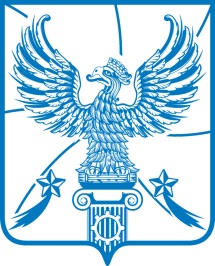 АДМИНИСТРАЦИЯМУНИЦИПАЛЬНОГО ОБРАЗОВАНИЯГОРОДСКОЙ ОКРУГ ЛЮБЕРЦЫ
МОСКОВСКОЙ ОБЛАСТИПОСТАНОВЛЕНИЕ11.06.2019                                                                                                                           № 2189-ПАО внесении изменений в муниципальную программу  «Жилище городского округа Люберцы Московской области» 	    В соответствии с Бюджетным кодексом Российской Федерации, Федеральным законом от 06.10.2003 № 131-ФЗ «Об общих принципах организации местного самоуправления в Российской Федерации», Законом Московской области от 29.04.2019 №79/2019-ОЗ «О внесении изменений в закон Московской области «О бюджете Московской области на 2019 год и на плановый период 2020 и 2021 годов», государственной программой Московской области «Жилище» на 2017-2027 годы, утвержденной Постановлением Правительства Московской области             от 25.10.2016 № 790/39, Уставом муниципального образования городской округ Люберцы Московской области, Постановлением администрации муниципального образования городской  округ  Люберцы Московской области от 20.09.2018           № 3715-ПА «Об утверждении порядка принятия решений  о разработке муниципальных программ городского округа Люберцы, их формирования               и реализации», Распоряжением Главы городского округа Люберцы Московской области от 21.06.2017 № 1-РГ «О наделении полномочиями Первого заместителя Главы администрации»,  постановляю:1. Внести изменения в муниципальную программу «Жилище городского округа Люберцы Московской области», утвержденную Постановлением администрации муниципального образования городской округ Люберцы Московской области от 25.12.2017 № 2997-ПА, утвердив ее в новой редакции (прилагается).2. Опубликовать настоящее Постановление в средствах массовой информации и разместить на официальном сайте администрации в сети «Интернет».3. Контроль за исполнением настоящего Постановления возложить на заместителя Главы администрации Сырова А.Н.Первый  заместительГлавы администрации                                                                            И.Г. Назарьева